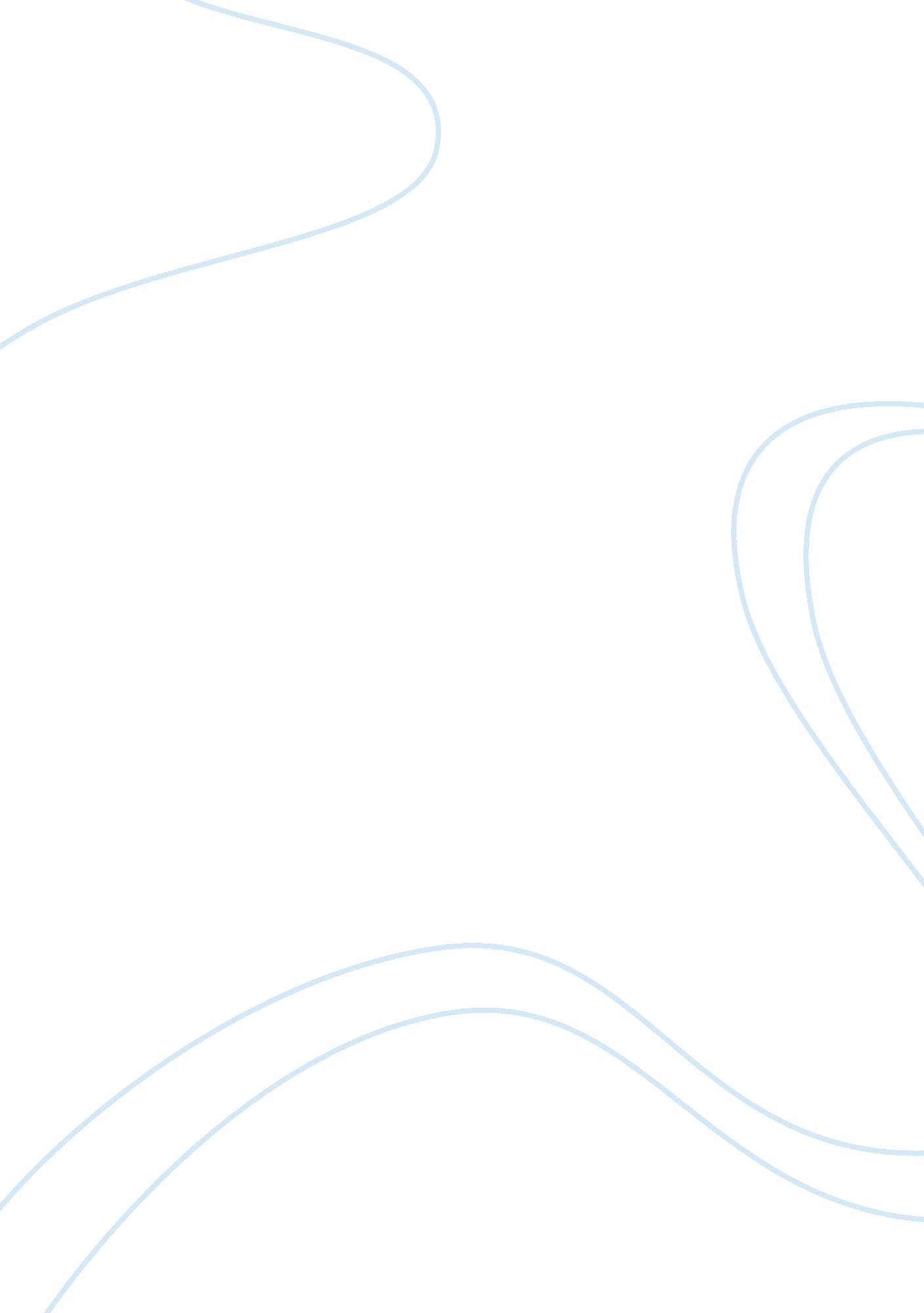 Select a code of conduct to reviseScience, Social Science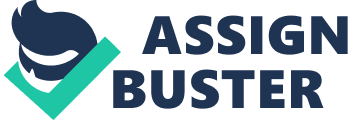 of Business Conduct al Affiliation) of business conduct acts as a guide for businesses and is meant to provide the employees with a clear vision, mission that are consistent with the company values. The code helps employees do the right thing at the right time whenever business is being conducted. Employees should be able to speak up and ask if they are unsure of how to respond to a situation and they should apply the conduct in everything they do. Organizations formulate their code of conduct based on their values and embed the code to the business so employees know how the code applies to them. In addition, the communication language in which the code of business conduct should convey the message should be understood by the employees (Waldmann, 2006). 
Corporate companies like Diageo and Coca-Cola prohibit their employees from taking for themselves or directing business opportunity to other people that business opportunity that the organization has turned down. This code of business conduct needs to be revised. This is because of the fact that if organizations like Coca -Cola are not interested with the business opportunity they should therefore provide the employees with the chance of taking up the challenge and provide the services needed. This should be allowed to provide the employees the chance to grow themselves. If an organization is not interested in a business opportunity, then it means that it is giving other people that opportunity. Therefore, why not give the same opportunity to the employees to empower them and make them have better income and advance their careers (Barth, 2003). 
However, this opportunity should not be discovered using corporate property or information. Diageo should ensure that employees should not use the organization’s resources, information or position for personal gain or competing with the firm. It may be hard to sometimes determine the line between personal and firm benefits. The best action to do is ask for permission for the use of any firm property or services that is not solely for the benefit of the organization. In addition, in order to protect the interests of an organization, it is important for companies to monitor and review all data and information contained on an employee’s company issued property. This is for the sole purpose of protecting the organization’s information from outsiders. Moreover, strict measures and discipline should be instilled to those violating the rules. 
In conclusion, it is important for organizations to have the code of business conduct as it serves as a guideline of the employee expectations. Employees should follow these rules to the latter. Accordingly, organizations should allow employees to take up business opportunities that they are not willing to engage in. This can be a motivating factor as it can act as a source of income thus improving their living standards. Consequently, they should also provide strict measures to the employees willing to take up the business opportunity. In addition, the employees should carry out the business without interfering with their jobs as well as performance and without violating company rules and regulations. The company should punish those who go against the rules. 
References 
Barth, S. (2003). Corporate ethics: The business code of conduct for ethical employees. Boston: Aspatore. 
Waldmann, R. (2006). Regulating international business through codes of conduct. Washington, D. C.: American Enterprise Institute for Public Policy Research. 